Article title in Englishשם המאמר בעבריתAbstractEnglish abstract paragraphKeywords: Keywords, Keywords.First paragraph of the Paper text Second paragraph of Paper textFirst Level Paper TitleFirst paragraph of the Paper text Second paragraph of Paper textPaper Title Second LevelFirst paragraph of the Paper text Second paragraph of Paper texta quote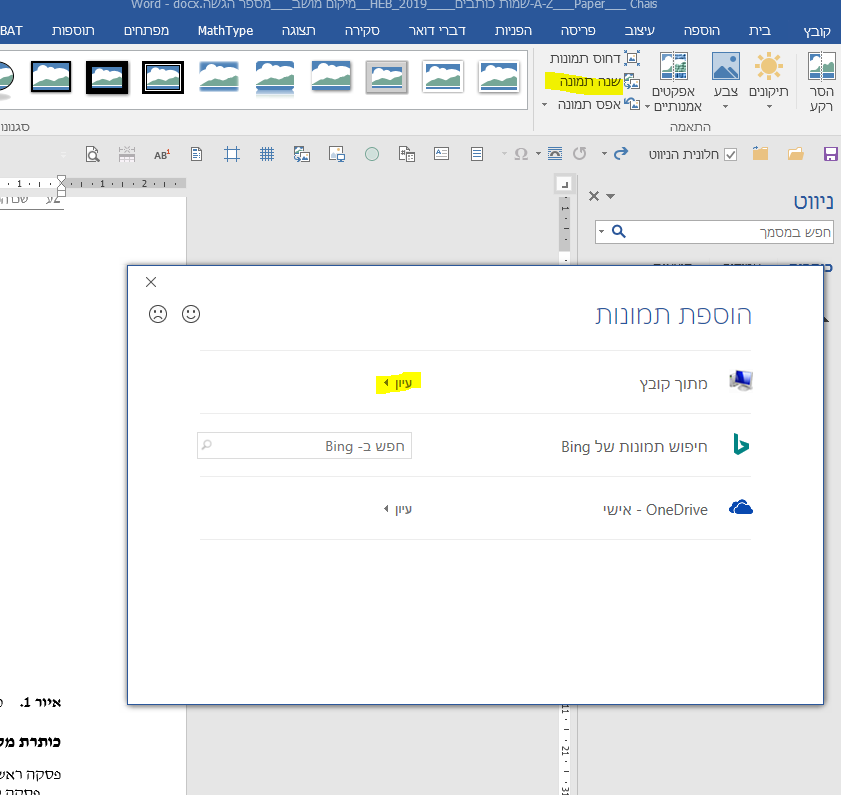 Figure 1. Caption for illustration.First Level Paper TitleFirst paragraph of the Paper text Second paragraph of Paper textTable 1. Table header textNote to Table.1.	Note to Table.2. 	Note to Table.Paper Title Second LevelFirst paragraph of the Paper text Second paragraph of Paper text1.	Text 2.	Text3.	TextThird paragraph of Paper textReferencesBibliography details in EnglishFirst name and last nameAcademic affiliationEmailFirst name and last nameAcademic affiliationEmailFirst name and last nameAcademic affiliationEmailFirst name and last nameAcademic affiliationEmailשם פרטי ושם משפחהשיוך אקדמיEmailשם פרטי ושם משפחהשיוך אקדמיEmailשם פרטי ושם משפחהשיוך אקדמיEmailשם פרטי ושם משפחהשיוך אקדמיEmailTitlevariablevariablevariablevariablevariablevariablevariablevariable